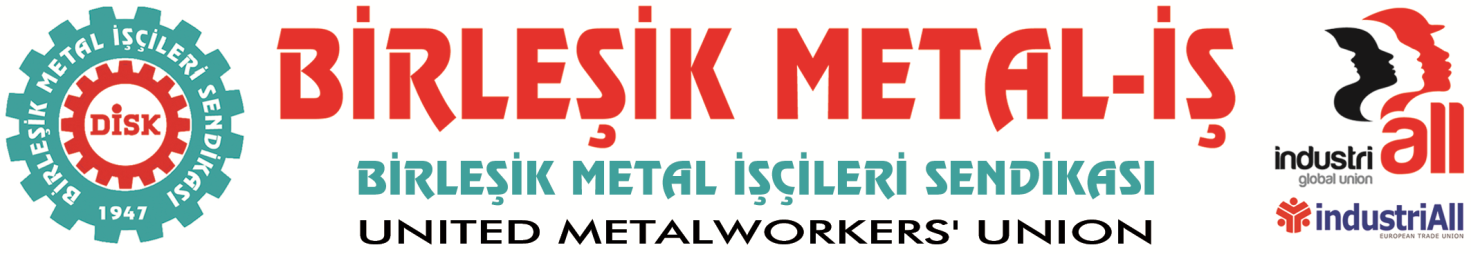 Metal işçileri, Kardeşler!Bugün 18 Şubat “GREV HAKKINI SAVUNMAK İÇİN KÜRESEL EYLEM GÜNÜ”!Bugün dünya çapında milyonlarca işçi “Grev Hakkıma Dokunma” diyerek, yürüyüş ve mitingler yapıyor.Konfederasyonumuz DİSK’in de üyesi olduğu Uluslararası Sendikalar Konfederasyonu (İTUC) tüm dünya çapında bu eylem gününü düzenliyor.Bugün sendikamız 30 Ocak tarihinde Bakanlar Kurulu kararıyla gasbedilmeye çalışılan grev hakkını geri almak için metal işçilerinin “grev hakkımızı geri verin” talebini içeren onbinlerin imzaladığı dilekçeleri Başbakan’a veriyorlar.Bugün sendikamız TBMM’nin insan hakları komisyonunu ziyaret ederek, grev hakkımızı geri istiyor.Kardeşler!Grev hakkının, sendika ve toplu sözleşme hakkının en önemli parçası olduğunu en iyi biz biliyoruz. Yaşayarak öğrendik.Grev hakkı olmadan sendikal mücadele verilemez.Grev hakkı olmadan toplu sözleşmeler yoluyla hak elde edilemez.Grev hakkı olmadan sermayenin işçi sınıfı üzerindeki diktatörlüğü sağlamlaştırılır, işçilerin hak arayışı engellenir.İşçiler sermayenin kölesi olmaya mahkum edilir.Bugün grev hakkı hemen tüm ülkeler tarafından tanınmıştır. Ama bunların bir kısmında bu tanıma sadece kağıt üzerindedir.Özellikle yeni liberal ekonomik politikalar döneminde işçi ve emekçi kitlelerin yoksullaştırılması, grev hakkının kullanımının engellenmesi sayesinde mümkün olmuştur.İleri demokrasiye geçtiğini iddia edilen Türkiye Cumhuriyeti hükümeti de grev hakkını fiilen kullanılamaz hale getirmiştir.Hükümetin grev erteleme gerekçesi milli güvenliktir.Hükümet için işçinin ekmeğini büyütme çabası milli güvenliği tehdit etmektedir.Hükümete göre işçilerin çocuklarına daha iyi yaşam ve çalışma koşulları istemesi milli güvenliği bozmaktadır.AKP’nin bozulduğunu iddia ettiği milli güvenlik sermayenin güvenliğinden başka bir şey değildir.AKP’nin güvenceye almaya çalıştığı sermaye örgütü işçi düşmanı MESS’tir. Çünkü grevler yasaklanmasa idi, MESS’ten istifalar hızlanarak devam edecekti. Metal işçileri işkolundaki işbirlikçi dayatmacı toplu sözleşme düzenini yıkacaklardı.Sermayenin çıkarını kollayan sermayenin partidir.İşçi düşmanı sermaye örgütüne can simidi olanlar da işçinin düşmanıdır.Kardeşler,Sendikamızın grev ertelemeleri ile ilgili tavrı açık ve nettir:Grev hakkımızı yasaklayan, sermayenin sömürü düzenini güvence altına alanlarla ve bu sürecin gerçek sorumlusu işçi düşmanı MESS’tir. Arabulucu değil, metal işçilerinin haklarını istiyoruz!Arabulucu değil, grev hakkımızın iadesini istiyoruz!Biz özgür toplu pazarlık düzeni istiyoruz.Biz, insan onuruna yakışır bir ücret, insan onuruna yakışır çalışma koşulları için mücadele ediyoruz.Biz, yasaklanan grev hakkımızı geri almak için mücadele ediyoruz.İşverenler, grevlerin yasaklanması ile sorunun bitmediğini 2 Şubat gününden itibaren yaşayarak gördüler. Sorunu aşabilmek için sendikamızla ek protokoller yapan işyerlerinin sayısı her geçen gün artıyor. MESS dayatmaları bize sökmeyecek! Ne devlet zoru, ne YHK kararı ne de başka bir biçimde dayatmaları kabul etmeyeceğiz. Zalimler için yaşasın cehennem! MESS’in beceriksiz ve işçi düşmanı yöneticileri işi ellerine yüzlerine bulaştırdılar ve bu süreci yönetemeyecekler. Tek bildikleri tehdit etmek, sindirmeye çalışmak! Üyelerinin MESS yöneticilerine tepkisi her geçen gün büyüyor ve daha da büyüyecek. AKP hükümeti grevimizi yasaklamakla metal işçilerinin mücadelesini 38 fabrikanın kapısından kent meydanlarına, siyasi parti ve hükümet binalarının önlerine, mahkeme salonlarına, uluslararası platformlara ama hepsinden önemlisi fabrikaların içine taşımış oldu. AKP, kendisine oy veren metal işçilerini kaybetti. Kardeşler,Birleşik Metal-İş sizlerle birlikte çıktığı bu yolu yürümekten vazgeçmedi! Vazgeçmeyecek! Asla teslim olmayacak! Asla yılgınlığa kapılmayacak!Biz kazanacağız! Çünkü haklıyız! Çünkü sömürülüyoruz! Çünkü çocuklarımız için yaşıyor ve çalışıyoruz!Büyük bir kavganın neferleriyiz!Sendikal disiplinimizi hiç bir şekilde bozmadan, kurul kararlarını harfiyen uygulayarak GÜVEN, BİRLİK VE İNAT!Yaşasın İşçilerin Birliği!Yaşasın DİSK! Yaşasın Birleşik Metal-İş!BİRLEŞİK METAL-İŞ SENDİKASIGenel Yönetim Kurulu